*- Označeni alergeni v živilih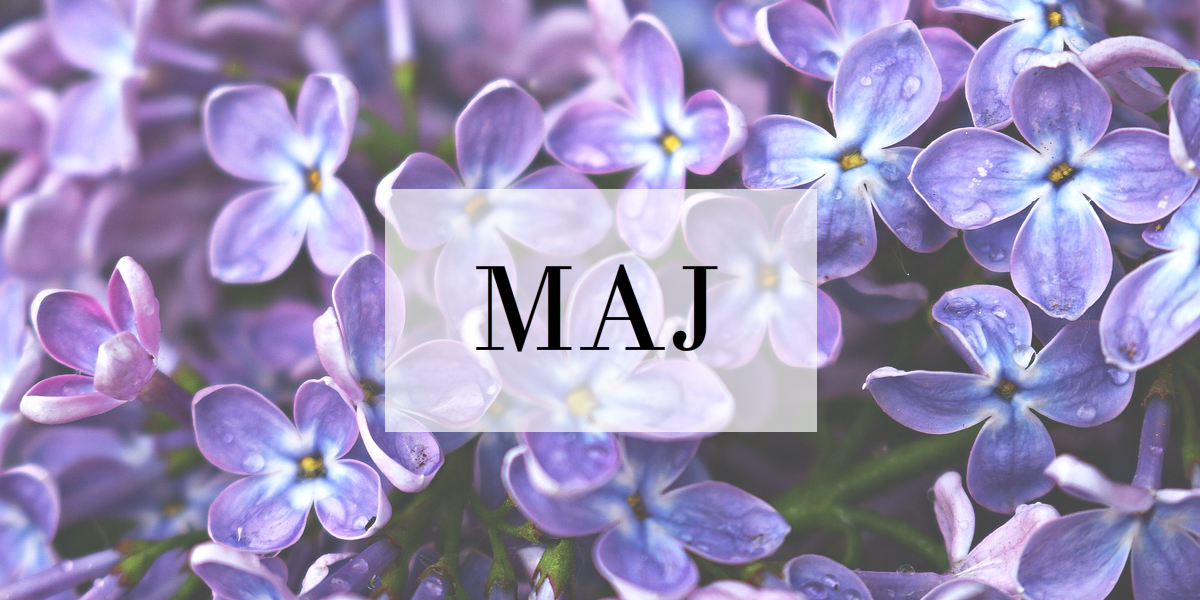 JEDILNIKPridržujemo si pravico do spremembe jedilnika, v primeru, da ni mogoče zagotoviti ustreznih živil.*- Označeni alergeni v živilihPONEDELJEK, 17. 5. 2021PONEDELJEK, 17. 5. 2021MalicaKosiloMini pizza*(gluten pšenica, soja, mleko, ima lahko sledi jajc, sezama in oreškov), sokBučkina kremna juha *(gluten pšenica, mleko), skutni rezanci*(gluten pšenica, mleko, jajce), sadni kompotPop. malica: Jogurt*(mleko)Pop. malica: Jogurt*(mleko)TOREK, 18. 5. 2021TOREK, 18. 5. 2021MalicaKosiloMoravski  kruh*( gluten pšenica in rž, soja, ima lahko sledi jajc, mleka in sezama), mesni namaz*(mleko), paradižnikKostna juha z ribano kašo*(gluten pšenica, jajce),  piščančja nabodala,  riž, zelena solata s paradižnikomPop. malica: Marmeladni rogljič*(gluten pšenica, jajca, mleko, soja, ima lahko sledi sezama in oreškov)Pop. malica: Marmeladni rogljič*(gluten pšenica, jajca, mleko, soja, ima lahko sledi sezama in oreškov)SREDA, 19. 5. 2021SREDA, 19. 5. 2021MalicaKosiloSezamova pletenica*( gluten pšenica, soja, mleko, sezam, ima lahko sledi jajc in oreškov), čokoladno mleko*(mleko)Brokolijeva kremna juha*(mleko), goveji golaž*(gluten pšenica), restan krompir, sadjeŠolska shema: ParadižnikŠolska shema: ParadižnikPop. malica: Kruh z rezino piščančjih prsi*(gluten pšenica in rž, ima lahko sledi jajc, mleka, soje  in sezama)Pop. malica: Kruh z rezino piščančjih prsi*(gluten pšenica in rž, ima lahko sledi jajc, mleka, soje  in sezama)ČETRTEK, 20. 5. 2021ČETRTEK, 20. 5. 2021MalicaKosiloMlečna juha s hrenovko in krompirjem*(mleko, gluten pšenica), dnevno  mešani  kruh*( gluten pšenica in rž, soja,  ima lahko sledi jajc, mleka in sezama), marelicaRičet s prekajenim mesom, dnevno  mešani  kruh*( gluten pšenica in rž, soja,  ima lahko sledi jajc, mleka in sezama), puding *(mleko)Pop. malica: Kruh s pašteto*(gluten pšenica in rž, ima lahko sledi jajc, mleka, soje  in sezama)Pop. malica: Kruh s pašteto*(gluten pšenica in rž, ima lahko sledi jajc, mleka, soje  in sezama)PETEK, 21. 5. 2021PETEK, 21. 5. 2021MalicaKosilo Jogurtovo maslo*(laktoza) , kruh  iz  kmečke  peči*( gluten pšenica in rž, ima lahko sledi jajc, soje, mleka in sezama), paprikaGobova kremna juha*( gluten pšenica, jajce), testenine s sirovo omako *( gluten pšenica, jajce, mleko), solataPop. malica: Banana, 100 % pomarančni sokPop. malica: Banana, 100 % pomarančni sok